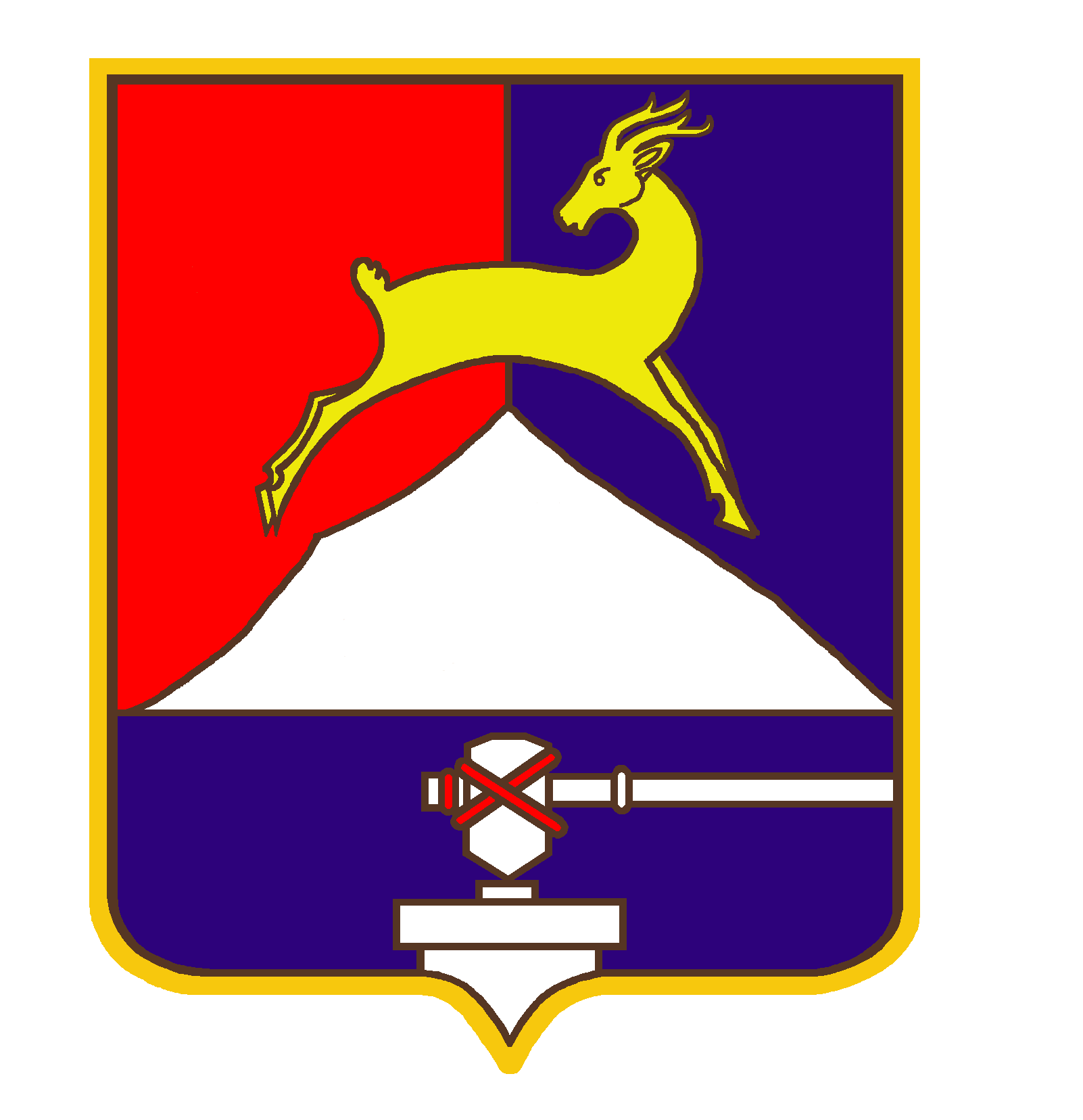 СОБРАНИЕ  ДЕПУТАТОВ УСТЬ-КАТАВСКОГО ГОРОДСКОГО ОКРУГАЧЕЛЯБИНСКОЙ ОБЛАСТИПервое заседаниеРЕШЕНИЕот 23.01.2015       №  4                                                                     г. Усть-Катав   О дополнительных мерах социальной поддержки малообеспеченных семей, имеющих детей, обучающихся в муниципальных общеобразовательных  учрежденияхВ целях оказания социальной поддержки отдельной категории обучающихся муниципальных общеобразовательных учреждений Усть-Катавского городского округа, руководствуясь Федеральным законом от 06.10.2003 г. №131-ФЗ «Об общих принципах организации местного самоуправления в Российской Федерации», Уставом Усть-Катавского городского округа, Собрание депутатовРЕШАЕТ: 1. Установить малообеспеченным семьям, имеющим детей, дополнительные меру социальной поддержки, связанную с организацией питания детей, обучающихся в муниципальных общеобразовательных учреждениях.2.  Мера социальной поддержки малообеспеченным семьям, связанная с организацией питания детей, обучающихся в муниципальных общеобразовательных учреждениях, предоставляется в виде одноразового горячего питания.3. Предоставить меры социальной поддержки обучающимся муниципальных общеобразовательных учреждениях из малообеспеченных семей в виде 100 % возмещения денежной нормы питания.4. Порядок предоставления меры социальной поддержки обучающихся утверждается постановлением администрации Усть-Катавского городского округа.5. Настоящее решение вступает в законную силу с момента подписания и распространяется на правоотношения, возникшие с 01.02.2015 года.6. Настоящее решение обнародовать на информационном стенде администрации Усть-Катавского городского округа и разместить на официальном сайте администрации Усть-Катавского городского округа www.ukgo.su.7. Организацию исполнения данного решения возложить на первого заместителя главы Усть-Катавского городского округа по вопросам социально-культурной политики, охраны здоровья населения.8. Контроль за исполнением настоящего решения возложить на председателя комиссии по социальной политике Н.И.Дружинину.Председатель Собрания депутатов Усть-Катавского городского округа					С.Д.СемковГлава Усть-Катавского городского округа	                            Э.В.Алфёров